РОССИЙСКАЯ ФЕДЕРАЦИЯИРКУТСКАЯ ОБЛАСТЬ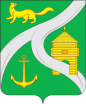 АДМИНИСТРАЦИЯУСТЬ-КУТСКОГО МУНИЦИПАЛЬНОГО ОБРАЗОВАНИЯ(ГОРОДСКОГО ПОСЕЛЕНИЯ)                                      ПОСТАНОВЛЕНИЕ                                      от 30 октября 2018 г.  № 1138-пО внесении изменений в постановление администрации  Усть-Кутского муниципального образования (городского поселения)от 26 августа 2014 г. № 902-п         В соответствии со ст. 6, 33, 47 Устава Усть-Кутского муниципального образования (городского поселения), ПОСТАНОВЛЯЮ:Внести изменения в постановление администрации Усть-Кутского муниципального образования (городского поселения) от 26.08.2014 г. № 902-п «О тарифной комиссии администрации Усть-Кутского муниципального образования (городского поселения)», изложив приложение № 2 к постановлению в новой редакции, согласно приложению.           2. Настоящее постановление опубликовать (обнародовать) на официальном сайте администрации  муниципального образования «город Усть-Кут» www.admustkut.ru в информационно-телекоммуникационной сети «Интернет».     3.  Контроль за исполнением  данного  постановления  возложить на  заместителя главы Усть-Кутского муниципального образования (городского поселения) по экономическим вопросам (О. В. Шалакова).Глава администрации  Усть-Кутского муниципального  образования (городского поселения)                                                     А.В. Душин                                 Приложение к постановлению АдминистрацииУсть-Кутского муниципального образования (городского поселения)от 30 октября 2018 г. № 1138-пПриложение № 2к постановлению АдминистрацииУсть-Кутского муниципального образования (городского поселения)от 26 августа 2014 г. № 902-пСоставтарифной комиссии администрации Усть-Кутского муниципального образования (городского поселения)  Заместитель главы Усть-Кутского муниципального образования (гп)по экономическим вопросам                                                                          О В. ШалаковаИСПОЛНИЛ:Председатель комитета экономики и прогнозирования 					Дата: «____» _________ 2018                                                                          Е. А. АлистратоваСОГЛАСОВАНО:Первый заместитель главы                                                                                Дата: «____» _________ 2018 				       	                      Е. В. КокшаровЗам. главы  по экономическим  вопросам                                                                                Дата: «____» _________ 2018 				       	                      О.В. ШалаковаНачальник правового управления                                       			                     		Дата: «____» _________ 2018 					   	            Н.П. МоисееваУправляющий делами                                          		                     		Дата: «____» _________ 2018 						             Д.А. ВасильевРАССЫЛКА:Председатель тарифной комиссии:Шалакова О.В. – заместитель главы Усть-Кутского муниципального образования (городского поселения) по экономическим вопросамЗаместитель председателя тарифной комиссии:Алистратова Е.А. – председатель комитета экономики и прогнозирования администрации Усть-Кутского муниципального образования (городского поселения) Секретарь тарифной комиссии:Муртазаева Н.А. – заместитель председателя комитета экономики и прогнозирования администрации Усть-Кутского муниципального образования (городского поселения)Члены тарифной комиссии:Члены тарифной комиссии:Рязанова Л.В.Председатель комитета по управлению муниципальным имуществом Усть-Кутского муниципального образования (городского поселения)Моисеева Н.П. Начальник правового управления администрации Усть-Кутского муниципального образования (городского поселения)Ловцевич Н.Ю. Консультант комитета экономики и прогнозирования администрации Усть-Кутского муниципального образования (городского поселения)Клебанова О.М. (на период отпуска  Рязановой Л.В.)Заместитель председателя комитета по управлению муниципальным имуществом Усть-Кутского муниципального образования (городского поселения)Шпильчак Р.И. (на период отпуска Моисеевой Н.П.)Заместитель начальника правового управления администрации Усть-Кутского муниципального образования (городского поселения)Управление делами      Зам. главы  по экономическим   вопросамКомитет экономики и прогнозированияИтого:- 3 экз.- 1 экз.- 1 экз.- 5 экз.